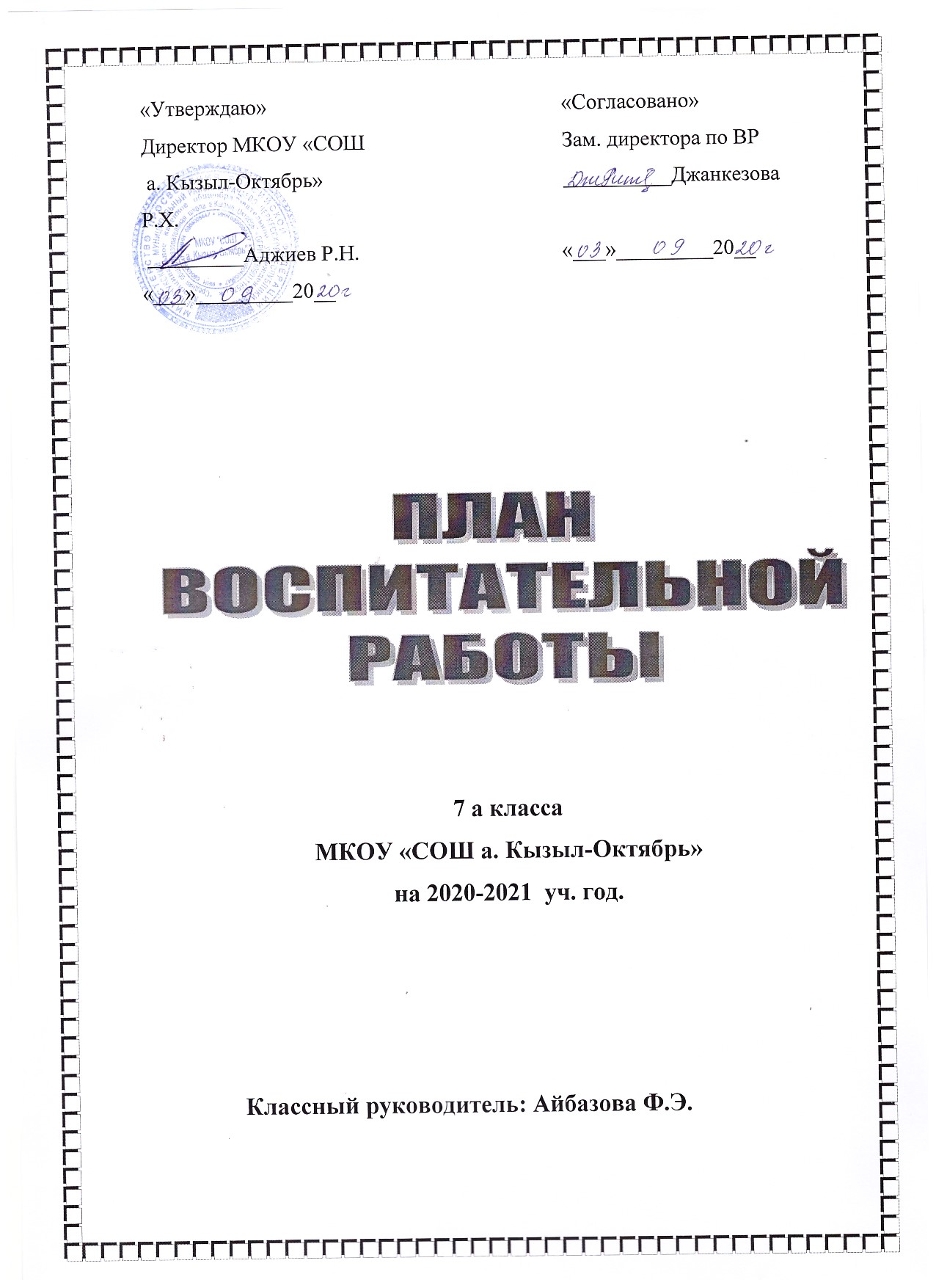 Воспитательный план 7 «А»класса на 2020-2021 учебный годЗадачи воспитательной работы на 2020-2021 учебный год.Духовно-нравственное воспитание: формировать нравственное сознание, воспитывать и развивать нравственные чувства, вырабатывать умения и привычки нравственного поведения; совершенствовать навыки культуры общения; воспитывать такие нравственные качества, как честность и справедливость.Гражданско-патриотическое воспитание: воспитывать у детей чувство любви к Родине; развивать  интерес к национальной культуре, гордость за свой родной край; формировать интерес к изучению истории страны. Трудовое воспитание: воспитывать бережливость, ответственность, уважительное отношение к труду, к людям различных профессий, учить детей ценить труд людей; учить работать в коллективе; учить решать практические задачи, достигать качественных результатов.Эстетическое воспитание: формировать эстетическое отношение к жизни (труду, природе, искусству, поведению); развивать чувство прекрасного, воспитывать эстетический вкус, аккуратность, приобщать к созданию уюта вокруг себя; учить любоваться окружающим миром; создавать красивое своими руками.Экологическое воспитание: основной задачей является конкретная практическая природоохранная деятельность; учить любоваться природой, окружающим миром.Пояснительная запискаАктуальностьСтремительно меняется время, меняется общество и отношения между людьми. А также меняются дети. Одно поколение детей не похоже на другое. И к каждому поколению нужен особый подход, как особый подход в воспитательной работе нужен к каждому ребенку.Чтобы процесс воспитания проходил успешно, безболезненно для ребенка, вокруг него должна быть создана такая атмосфера, где ребенку будет также хорошо и уютно, как в семье.Организовывать воспитательную деятельность нужно таким образом, чтобы она повышала активность ребят, их ответственность за порученное дело. Классный руководитель в процессе работы может вносить коррективы в воспитательный процесс с целью формирования коммуникативных навыков и организаторских способностей детей.Программа воспитательной работы в среднем звене рассчитана на то, чтобы создать благоприятные условия для формирования физически здоровой личности, способной к творческому созиданию. Ребята должны уметь свободно выражать свое мнение, творчески мыслить, вести здоровый образ жизни. На это и направлена воспитательная система класса. Для реализации целей и задач программы планируются мероприятия гражданско-патриотического, художественно-эстетического характера. Формирование стремления к здоровому образу жизни происходит через участие ребят в спортивных мероприятиях, классные часы, беседы и т.д. Привлечение каждого ребенка к участию в общественной жизни, повышении социальной активности, творческого потенциала происходит через индивидуальную работу с ребятами, взаимодействие с семьями обучающихся среднего звена, трудовое воспитание.Цель: Формирование ценностных ориентаций обучающихся, определяющих общую гуманистическую направленность их личности, соответствующую насущным интересам личности и общества, принципам государственной политики в области образования; создание условий для саморазвития и самореализации личности обучающегося, его успешной социализации в обществе.Задачи воспитания класса:- создать условия для развития мотивации личности к познанию мира, другого человека, себя;- способствовать воспитанию у школьников чувства патриотизма, ценностного отношения к природному и культурному наследию родного края, России, всей планеты;- содействовать активному включению воспитанников в созидательную и преобразовательную деятельность;- создать условия для сохранения здоровья учащихся, воспитание ценностного отношения к здоровому образу жизни;- оказать помощь в становлении растущей личности, ее самореализации;- содействовать развитию творческих задатков и способностей детей;- организовать продуктивное воспитательное взаимодействие и сотрудничество всех структур школы и ее социальных партнеров.- способствовать созданию единой системы взаимодействия школы, семьи, общественности на основе интеграции учебного и воспитательного процессов.- усилить роль и значение ученического самоуправления в жизнедеятельности классного коллектива.Задачи работы с родителями: организация работы родительского комитета класса; психолого-педагогическое просвещение родителей учащихся; установление контакта родительского коллектива с педагогическим коллективом школы; психолого-педагогическое просвещение родителей, направленное на формирование понимания возрастных изменений учащихся, общей культуры родителей;Исходя из поставленных задач функции классного руководителя 7-го класса определяются как:Организационно-координирующие: обеспечение связи общеобразовательного учреждения с семьей; установление контактов с родителями (или опекунами) обучающихся, оказание им помощи в воспитании обучающихся (лично, через психолога, социального педагога, педагога дополнительного образования); проведение консультаций, бесед с родителями обучающихся; взаимодействие с педагогическими работниками, а также с учебно-вспомогательным персоналом образовательного учреждения; организация в классе образовательного процесса, оптимального для развития положительного потенциала личности обучающихся в рамках деятельности общешкольного коллектива; организация классного самоуправления; стимулирование и учет разнообразной деятельности обучающихся, в том числе в системе дополнительного образования подростков (вовлечение в кружки, конкурсы, викторины, смотры, организация экскурсий, посещение театров, выставок); защита, сохранение и укрепление физического и психического здоровья подростков (сотрудничество с медперсоналом школы, организация просветительской работы с обучающимися, воспитание позитивного отношения к урокам физкультуры и занятиям спортом); организация изучения учащимися правил по охране труда, правил дорожного движения, безопасного поведения в населенном пункте, поведения в быту; обеспечение охраны и защиты прав обучающихся, оставшихся без попечения родителей; выявление, учет и работа с подростками социально незащищенных категорий; работа с подростками и семьями, находящимися в социально опасном положении; ведение документации (классного журнала, личных дел учащихся, плана работы классного руководителя, осуществление проверок дневников, разработка методических материалов мероприятий); еженедельное проведение классных часов; проведение родительских собраний раз в четверть; организация дежурства по классу, школе, столовой; организация субботников и ремонта классного кабинета; забота о внешнем виде обучающихся; оперативное извещение администрации школы о каждом несчастном случае, принятие мер по оказанию доврачебной помощи; взаимодействие с каждым обучающимся и коллективом класса в целом.Коммуникативные: регулирование межличностных отношений между обучающимися; установление взаимодействия между педагогическими работниками и обучающимися; содействие общему благоприятному психологическому климату в коллективе класса; оказание помощи обучающимся в формировании коммуникативных качеств; помощи в решении проблем, возникающих в общении с товарищами, учителями, родителями.Аналитико-прогностические: изучение индивидуальных особенностей обучающихся и динамики их развития; составление психолого-педагогических карт учащихся; направление самовоспитания и саморазвития личности обучающихся; определение состояния и перспектив развития коллектива класса; ведение мониторинга учебной и социальной активности учащихся.Контролирующие: контроль за успеваемостью каждого обучающегося; контроль за посещаемостью учебных занятий обучающимися; контроль за занятостью учащихся в системе дополнительного образования.Для достижения поставленной цели в области воспитания подростков 7-го класса и решения вышеперечисленных задач мною были выбраны следующие направления деятельности:Военно-патриотическоеДуховно-нравственноеПознавательная деятельностьЭкологическоеСпортивноеТрудовоеБезопасность жизнедеятельностиСоциокультурное и медиокультурное, ЭкстремизмПрофилактика ДДТТПравовоеСамоуправлениеХудожественно-эстетическоеРегиональный компонентПрофориентационноеПрофилактика правонарушенийРабота с родителямиФормы воспитательной работы: тематические и организационные классные часы, экскурсии, встречи с интересными людьми и специалистами разного профиля, тематические родительские собрания, индивидуальные консультации родителей и учащихся, посещение семей, посещение уроков в классе, шефская работа, вечера отдыха, интеллектуальные игры и конкурсы, участие в общешкольных мероприятиях, благотворительные и экологические акции, выполнение социально значимых проектов, инструктажи по технике безопасности, выпуск классных газет и т.д.Воспитательные технологии: индивидуальный подход в воспитании, метод проектов, технология «портфолио», использование ИКТ в воспитательном процессе.Предполагаемые результаты воспитания: Воспитательная система класса должна привести к созданию классного коллектива с развитым ученическим самоуправлением. Каждый член классного коллектива должен приобрести социально значимые компетенции, он будет способен эффективно реализовать себя в различных социальных сферах современного общества.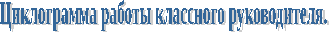 Ежедневно:  1. Выяснение причин отсутствия учащихся.2. Организация питания учащихся.3. Организация дежурства в классном кабинете.4. Индивидуальная работа с учащимися. Еженедельно: Проверка дневников учащихся.Проведение мероприятий в классе (по плану).Работа с родителями (по ситуации).Работа с учителями-предметниками (по ситуации).Дежурство по школе.Каждый месяц:                           Обобщение результатов успеваемости, ознакомление родителей с оценками за месяц.Заполнение классного журнала.Посещение уроков в своём классе.Консультации у школьного психолога. Один раз в четверть: 1. Оформление классного журнала по итогам четверти.2.  Проведение родительского собрания.3. Анализ выполнения плана работы за четверть, коррекция плана воспитательной работы     на новую четверть.4. Экскурсия, поездка (по возможности, желанию детей и родителей). Один раз в год: 1. Изучение, оформление личных дел учащихся.2. Анализ и составление плана работы класса.3. Посадка учащихся с учетом здоровья.4. Статистические данные класса, заполнение информационной таблицы класса .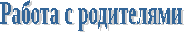 проведение классных родительских собранийиндивидуальные и групповые консультациианкетированиепосещение семейПостоянное информирование родителей о результатах учебной деятельности ребёнка;Привлечение родителей к работе по развитию познавательных интересов.Состав родительского комитетаТекеева Белла                          8-928-034-89-90Дотдаева Олесья                       8-928-924-64-86Тамбиева Айшат Исрапильевна  8-928-392-25-35Темы родительских собранийКак по-настоящему любить детей. Роль семьи и школы в жизни школьника. Первые проблемы подросткового возраста. Компьютер в жизни школьника. Задачи на новый учебный год. План работы.Роль домашнего задания в самообразовании школьника. Поощрение и наказание детей в семье. Здоровье и профилактика правонарушений. Итоги первого полугодия.Психология ребенка. Общение в коллективе.Итоговое собрание. Итоги года. Анкетирование учащихся.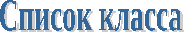 По списку -22 уч- ся.Девочек-10, мальчиков-12.2006г.р.1 уч-ся; мальч.2007г.р.-14 уч-ся; из них :дев.-4;мальч.-7.2008г.р.-8 уч-ся; из них :дев.-6,мальч.-3. 2006г.р.мальч:1.2007г.рожд.девочек:4.2007г.рожд.мальчиков:7.2008г.рожд.девочек:6.2008г.рожд.мальчиков:3.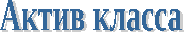 Президент класса: Каппушева ФатимаЗаместитель президента:  Салпагарова Медина  на сентябрь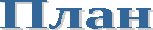  на октябрь на ноябрь  на  декабрь  на   январь  на  февраль  на  март  на апрель  на май1Абайханова Фатима2Борлакава Сурат3Гочияев Эльдар4Джанибеков Мухаммад5Дотдаева Аида6Каракотова Замира7Каппушева Алина8Каппушева Фатима9Кечеруков Илььс10Кипкеев Али11Кипкеев Умар12Кочкарова Мадина13Салпагарова Медина14Сарыева Мадина15Семёнов Альберт16Тамбиев Альберт 17Тамбиева Альбина18Текеев Татархан19Шидакова Альбина 20Шидаков Динислам21Шидаков Хасан22Эбзеев Марат1.Гочияев  Эльдар Абдуллахович07.06.2006г1.Борлакова   Сурат  Назимовна09.09.2007г2.Дотдаева  Аида  Асхатовна19.08.2007г3.Каракотова  Эамира Зауровна18.05.2007г4.Каппушева  Алина  Ахматовна26.02.2007г1.Джанибеков  Мухаммат  Леуанович14.02.2007г2.Кечеруков  Ильяс  Эльдарович29.10.2007г3.Кипкеев  Али Хасанович18.10.2007г4.Кипкеев  Умар Ануарович23.04.2007г5.Семенов   Альберт Аликович15.06.2007г6.Шидаков  Динислам  Муратович30.04.2007г7.Шидаков  Хасан Османович23.10.2007г1.Абайханова Фатима Рамазановна30.07.2008г2.Каппушева  Фатима Муратовна22.02.2008г3.Кочкарова  Мадина Умаровна02.01.2008г4.Салпагарова  Медина Аслановна05.05.2008г5.Тамбиева  Альбина Ахмедовна15.04.2008г6.Шидакова  Альбина  Башировна17.05.2008г1.Тамбиев  Альберт Ахмедович15.04.2008г2.Текеев  Татархан Мунирович21.08.2008г3.Эбзеев   Марат  Алиевич01.01.2008гМинистерство«Труд и порядок» Семенов Альберт,  Тамбиева АльбинаТамбиев АльбертМинистерство«Знания и познания» Борлакова Сурат,    Дотдаева АидаСарыева МадинаМинистерство«В здоровом теле - здоровый дух»Гочияев Эльдар,   Шидаков Динислам                       Кипкеев Али Министерство«Зеленый мир»Джанибеков Мухаммад,   Кипкеев УмарЭбзеев МаратМинистерство«ЗОЖ»Абайханова Фатима,       Каракотова Замира   Тамбиева Альбина Министерство«Родная сторона»Кочкарова Мадина ,        Шидакова Альбина Министерство«Дом Милосердия»Шидаков Хасан,     Кечеруков Ильяс                     Текеев Татархан № п/пМероприятияДата проведенияОтветственные за выполнение1.Торжественная линейка, посвященная Дню Знаний1 сентябряДжанкёзова Рита Хамзатовна2.Урок мира1 сентября Классный руководитель3.Инструктаж по технике безопасности во время проведения сельскохозяйственных работ5 сентябряКлассный руководитель4.Работа на пришкольном участкев течение месяцаКлассный руководитель5.Беседа «Мои права и обязанности»6 сентябряКлассный руководитель6.Час общения «Зачем мы учимся?»13 сентябряКлассный руководитель7.КВН «Курить – здоровью вредить»20 сентябряКлассный руководитель8.Работа на клумбе22 сентябряКлассный руководитель9.Индивидуальная беседа с Кипкеевой Лейлёй об успеваемости и поведении ее сына Кипкеева Алия23 сентябряКлассный руководитель10.Тематический классный час «Важность регулярного питания. Правила поведения в столовой» (6-7 классы)27 сентябряКлассный руководитель№ п/пМероприятияДата проведенияОтветственные за выполнение2.Концерт, посвященный международному Дню Учителя «Это великое слово – Учитель»5 октябряДжанкёзова Рита Хамзатовна Классный руководитель3.Брейн-ринг «Этикет и мы» (5, 7 классы)11 октябряКлассный руководитель4.Выпуск школьной стенгазеты, посвященной депортации карачаевского народа14 октябряКлассный руководитель5.Классный час о дружбе (диспут)18 октябряКлассный руководитель7.Беседа-диалог «Широка страна моя родная»25 октябряКлассный руководитель8.Классное родительское собрание «Воспитание в труде. Роль семьи в развитии работоспособности ученика»27 октябряКлассный руководитель№ п/пМероприятияДата проведенияОтветственные за выполнение1.Урок нравственности «Человеческие ценности»1 ноябряКлассный руководительКлассный час по итогам I-й четверти. Инструктаж по технике безопасности во время осенних каникул, правила дорожного движения. Генеральная уборка кабинета.1 ноябряКлассный руководитель2.Викторина «Школьный ералаш» (5 – 7 классы)15 ноября3.Час общения «Я и моя семья»22 ноябряКлассный руководитель4.Индивидуальная беседа с Шидаковой Фатимой об успеваемости ее дочери Шидаковой Альбины24 ноябряКлассный руководитель5.Концерт, посвященный Дню Матери «Тепло сердец для милых мам»25 ноябряСычева А.В.6.Беседа-диалог «Знаем ли мы правила дорожного движения?»29 ноябряКлассный руководитель№ п/пМероприятияДата проведенияОтветственные за выполнение1.Внеклассное мероприятие по О.Б.Ж. «Колесо безопасности» (5 – 7 классы)7 декабряАджиев Руслан Набиевич Классный руководитель2.Общешкольная информационная линейка, посвященная Дню Конституции РФ12 декабряДжанкёзова Рита Хамзатовна3.Дискуссия «О роли книги и чтения в жизни человека»13 декабряКлассный руководитель4.Конкурс зимних букетов «Снежная фантазия»14 — 16 декабряКлассный руководитель5.Общешкольное родительское собрание «Типичные ошибки в воспитании детей». Классное родительское собрание «Как развивать чувство ответственности в детях»20 декабря Джанкёзова Рита Хамзатовна  Классный руководитель6.Ролевая игра-представление «Кого же обвинить и как нам быть?»20 декабряКлассный руководитель7.Классный час по итогам II-й четверти. Инструктаж по технике безопасности во время зимних каникул, правила дорожного движения. Генеральная уборка кабинета.28 декабряКлассный руководитель8.Новогодняя сказка «Приключения Деда Мороза»28 декабряДж. Р.Х.Кл. руководитель№ п/пМероприятияДата проведенияОтветственные за выполнение1.Встреча с инспектором «Курить- здоровью вредить»9 январяКочкарова Зоя АлзазовнаИнспектор2.Тренинг общения «Умей владеть собой»17 январяКлассный руководитель3.Индивидуальная беседа с Шидаковой З. о поведении её сына Шидакова Х.  20 январяКлассный руководитель4.Экскурсионная  в школьный  музей  24 январяБостанова  Уркъуят  Юсуповна,кл.р.5.Выпуск школьной стенгазеты, посвященной творчеству Биляла Аппаева (28.12.1939-31.01.2021гг) (7 класс)31 январяКлассный руководитель№ п/пМероприятияДата проведенияОтветственные за выполнение1.Викторина по страницам художественных произведений «Литературные герои» (5 — 7 классы)7 февраляКлассный руководитель3.Урок нравственности «Прежде чем сделать, подумай!»14 февраляКлассный руководитель5.Общешкольная линейка, посвященная Дню Защитника Отечества. Возложение венков.22 февраляДжанкёзова Рита Хамзатовна Классный руководитель6.«А ну-ка, парни!» (конкурсная программа, посвященная Дню Защитника Отечества)22 февраляХубиев Мурат ХаруновичКлассный руководитель№ п/пМероприятияДата проведенияОтветственные за выполнение1.Классный час -игра «О девичьей гордости и женском достоинстве»6 мартаКлассный руководитель2.Праздник, посвященный Международному женскому дню 8 Марта7 марта Джанкёзова Рита Хамзатовна Классный руководитель3.Анкетирование «Как определить уровень воспитанности»13 мартаКлассный руководитель4.Классное родительское собрание «Деньги как средство поощрения и наказания»22 мартаКлассный руководитель5.Классный час по итогам III-й четверти. Инструктаж по технике безопасности во время весенних каникул, правила дорожного движения. Генеральная уборка кабинета.23 мартаКлассный руководитель6.Экологический классный час «Сохранить природу — сохранить жизнь»27 мартаКлассный руководитель8.Индивидуальная беседа с Эбзеевой Байдымат  об успеваемости и поведении ее сына Кечерукова Ильяса30 мартаКлассный руководитель9.Родительское собрание по итогам lll-четверти22 мартаКлассный руководитель№ п/пМероприятияДата проведенияОтветственные за выполнение1.Урок – викторина «Птицы нашего края»3 апреляКлассный руководитель2.«День здоровья»Общешкольное мероприятиеБеседа: «Здоровье – единственная драгоценность»10 апреля Джанкёзова Рита Хамзатовна Классный руководитель3. Диспут «Преступление и наказание»17 апреляКлассный руководитель4.Уборка школьной территории25 апреляКлассный руководитель5.Выпуск школьной стенгазеты, посвященной Дню весны и труда 27 апреляКлассный руководитель6.№ п/пМероприятияДата проведенияОтветственные за выполнение1.Час памяти «Герои, герои! Мы вас не забудем»Торжественный митинг, посвященный Дню Победы9 маяКлассный руководитель Джанкёзова Рита Хамзатовна 2.Урок культуры «Мы вернулись»15 маяКлассный руководитель3.Классное родительское собрание «Культура здоровья: образовательное пространство и социальное окружение»17 маяКлассный руководитель4.Работа на клумбе18 маяКлассный руководитель5.Последний Звонок25 мая Джанкёзова Рита Хамзатовна 6.Родительское собрание по итогам lV-четверти28 маяКлассный руководитель7.Классный час по итогам учебного года. Инструктаж по технике безопасности во время летних каникул, правила дорожного движения. Генеральная уборка в кабинете.31 маяКлассный руководитель